Конспект занятия  изобразительного искусства на тему: "Матрёшка"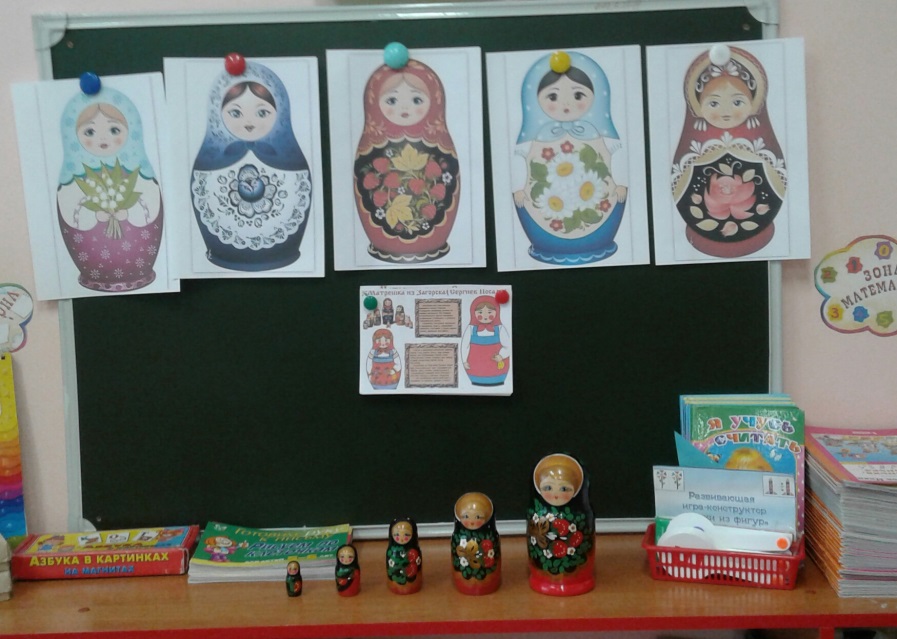 Цель: познакомить детей с русской матрёшкой, как с предметом народного творчества;углубить знания о русской народной деревянной игрушке, познакомить с характерными особенностями формы и росписи матрёшек, воспитывать интерес и любовь к декоративно-прикладному искусству нашей Родины; уважение к труду.Оборудование: иллюстрации по теме,  шаблон матрешки, альбом, краски, кисть, вода, салфетка, музыкальное сопровождение.Ход занятия:Мы на ярмарке бывали и подарки выбирали.Принесли вам сундучок- позолоченный бочок.Сундучок тот непростой, и товар в нём расписной.Вынимаем напоказ и ведём про них рассказ.Чем же может быть заполнен такой сундучок? Конечно старинными русскими вещами. Открою вам тайну. Сундучок наполнен игрушками. Но игрушки ,что здесь лежат, очень знаменитые в мире и денег стоят немалых. А особенность их в том, что, как и сам сундучок, они созданы руками народных русских мастеров. Итак, откроем сундучок? Я вижу замечательную игрушку. Угадайте какую?Алый шелковый платочек,Яркий сарафан в цветочек,Упирается рука в деревянные бока.А внутри секреты есть:Может, три, а может, шесть.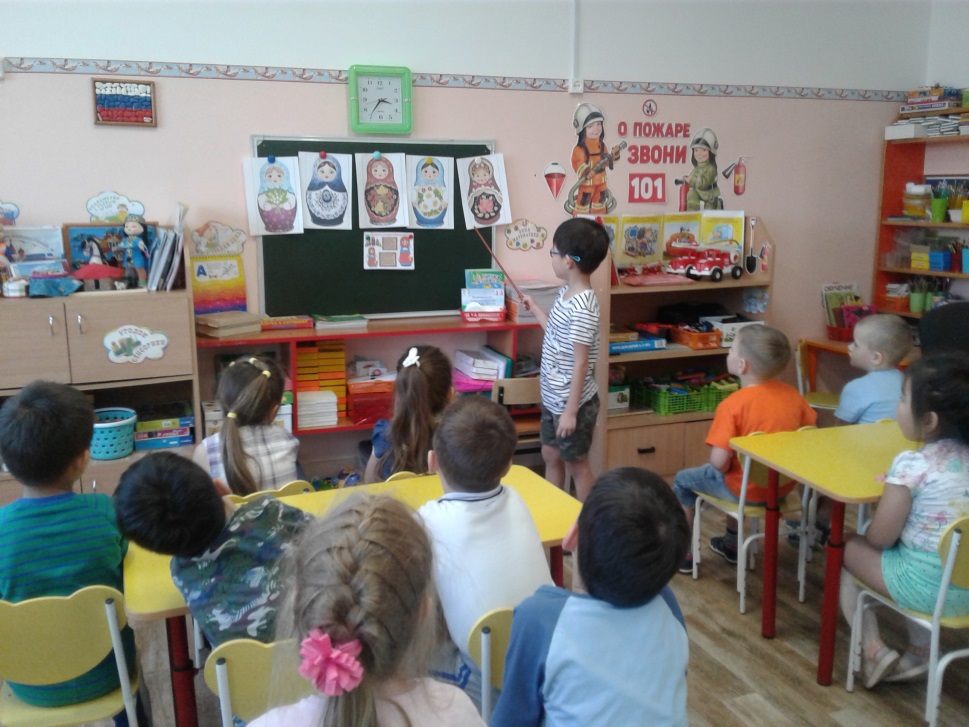 Разрумянилась немножкоНаша русская:"Матрешка!" –- Матрешка - уникальная игрушка, потому что наряду с русской березкой и русским самоваром она стала символом нашей страны, России. Она - добрая посланница дружбы и любви, счастья и благополучия.- Матрешка – знаменитая русская игрушка, которая родилась уже более ста лет назад.- Однажды из Японии с острова Хонсю была привезена японская традиционная деревянная кукла. Это был добродушный, узкоглазый старичок Фукуруму - японское божество долголетия и счастья. Фукуруму раскрывался, и в нем находилось еще несколько фигурок, вложенных одна в другую.Кукольные мастера и художники повертели в руках заморскую игрушку, подивились. Понравился им Фукуруму, и решили они: а что если выточить такую же русскую куклу и расписать ее. Токарь Василий Звездочкин закрепил высушенную заготовку из березы на токарном станке и выточил и ошкурил самую маленькую, нераскрывающуюся фигурку. Потом фигурку по больше, раскрывающуюся, потом еще больше – всего 8.Песни люблю, пляски люблю!Я девчонка ничего!Не боюсь я ничего.Если я и упаду, 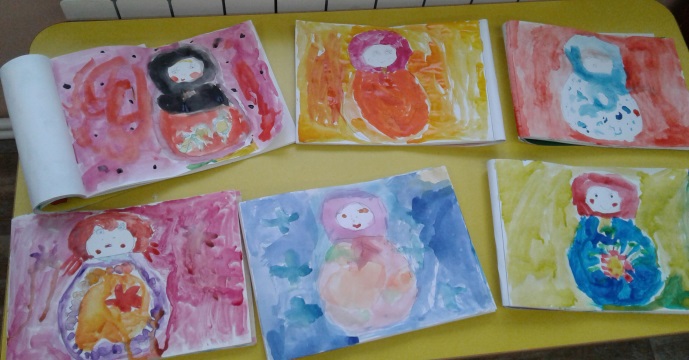 Все равно не пропаду! Песня «Матрешечки»(слушание)Матрешка на окошкеПод ярким сарафаном,И вся семья в матрешкеКак в доме деревянном.Открой - увидишь чудо:Матрешенька-детеныш.А там еще! Откуда?А там опять… Найденыш.Умыты ручки, ножки,У каждой у матрешкиПоглажены сапожки…Поют матрешки в хоре,Живут не зная горя:И дружно, и счастливо,И весело на диво.Физкультминутка«Поднимает кукла руки»Поднимает кукла руки,Вверх-вниз, вверх-вниз!(Поднимать и опускать руки вверх).А потом она танцует,Покружись, покружись!(Повороты вокруг себя).После танца всем ребятамПоклонись, поклонись!(Наклоны вперёд)Самостоятельная работа.Наверно хватит объяснять,Давайте будем рисовать!.Алгоритм выполнения работы:1.Обведи по контуру матрёшку.2. Нарисовать лицо вам поможет круг.3.Нарисуй платок.4.Проведи вертикальную линию от макушки до самого низа.5.Обрати внимание, как у матрёшки нарисованы руки.6.Заполни передний фон сарафана матрёшки букетом цветов. 7.Раскрась матрёшку. Кручу, верчу, превратить вас хочу!Хочу превратить вас в мастеров. Пройдёмте в ваши мастерские, и там каждый украсит цветами и узорами свою матрёшку.Мы с вами ребята, создадим свою матрёшку, не похожую на другие. Вы должны нарисовать свою авторскую матрёшку. Создайте образ матрёшки, который вам подскажет ваша фантазия.-Очень любят все матрёшки разноцветные одёжки!-Прежде чем приступить к работе, давайте поговорим, во что одета матрёшка.-Что у неё на голове? (Косынка)- На туловище? (Сарафан)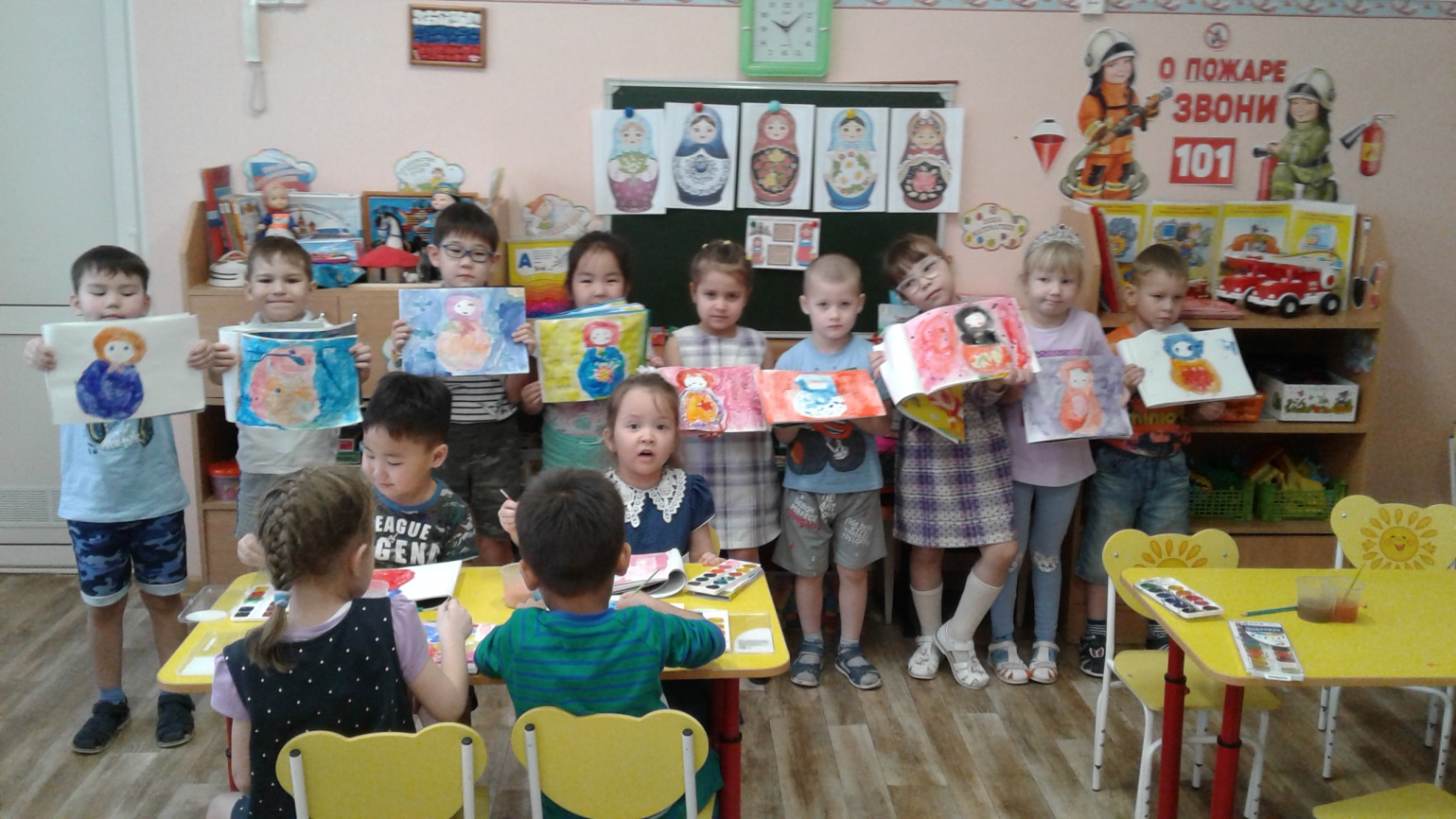 -Чем украшен сарафан (Цветами)-Иногда у матрёшки на сарафан одет фартук, он тоже всегда украшен цветами или узорами.Прекрасный мирВещей накоплен был веками.Хранит их каждый дом, а может быть музей.Умейте рисовать и сотворять рукамиВсё то, что может радовать друзей.Пусть творчества людей прекрасно бесконечен,В нём место есть всегда для наших малышей.- Не одну сотню лет истории насчитывают мощные очаги русского народного творчества, где создаются матрешки. Будьте внимательны ко всему, что вас окружает! Умейте разглядеть в поле былинку, в лесу веточку, прыгающую с ветки на ветку белочку, порхающую бабочку, блеск серебристой воды и последний луч заходящего солнца. И если из всего, что вы увидите и услышите, у вас сложится образ чудесной, сказочной вазы или забавной деревянной или глиняной игрушки, постарайтесь запомнить этот образ. Вы его еще не раз заметите в народном искусстве.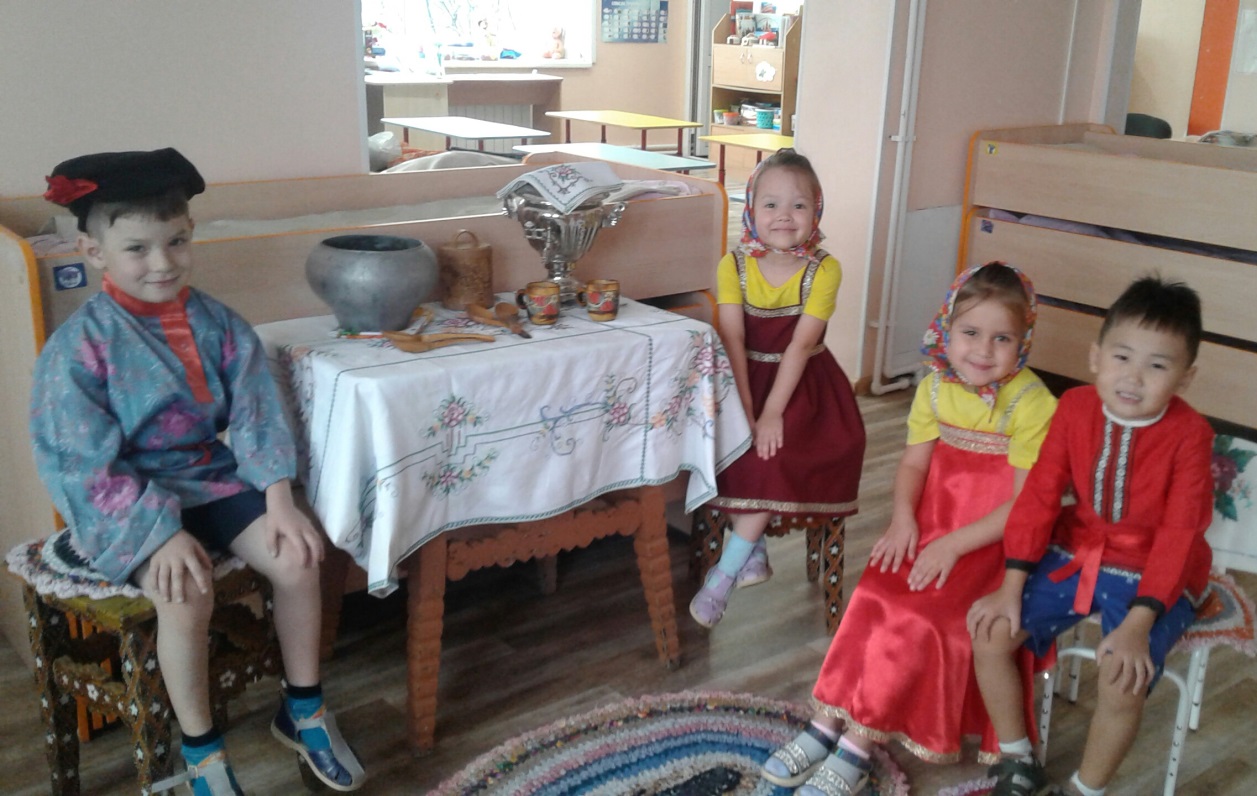 